FR 3 Devoirs 3.3.3			           Nom ___________________________________A. La Pratique Orale:  Write a statement describing what these people were doing.  Then describe to a parent.  										Intl: ______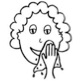 1. Je			_____________________________	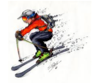 4. Marc		_____________________________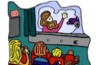 2. Nous		_____________________________		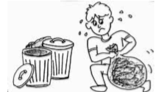 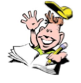 							5. Claire     		_____________________________3. Vous		_____________________________B. L'Imparfait et Le Passé Composé. Conjugate the following verbs in both tenses. 1.  mettre (tu)  ___________________________   7. crier (il)       ____________________________		 	      ___________________________	    	        ____________________________2.  rire (ils) 	      ___________________________   8. agacer (elles) ____________________________			      ___________________________	    	        ____________________________3.  rendre (je)    ___________________________    9. dire (je)       ____________________________			      ___________________________     		       ____________________________4.  lire (nous)    __________________________	    10. descendre (on)___________________________			      ___________________________    		            ___________________________5. devoir (elles)  __________________________	    11. dormir (tu)   ____________________________			      ___________________________			 ____________________________ 6.  prendre (elle) _________________________	    12. se brosser (nous) ________________________	                      ___________________________   		          ____________________________     C.  L'imparfait vs. Le passé composé.  Write in the correct past tense form of the given verb to complete the following progressive events with interruptions paragraph.   1.  Il ______________________ (être) en colère quand il ______________________(quitter) la salle.  2.  Je ______________________(marcher) seul quand je l’______________________(voir).  3.  Je ______________________(arriver) quand tu ______________________(partir).    4.  Nous ______________________(faire) la vaisselle quand il ______________________(entrer).5.  Elles ______________________(entrer) pendant que tu ______________________(partir).D.  L'imparfait vs. Le passé composé.  Translate the following into French.  1.  I used to go to the movies with my parents. __________________________________________________________________________________________2.  She used to ride a bike in the park. __________________________________________________________________________________________3.  I was working when the boss came in the room.__________________________________________________________________________________________4.  It was hot during the summer last year. __________________________________________________________________________________________5.  I was playing the violin when dad came home. __________________________________________________________________________________________6.  She used to work in a shoe store during summer. _________________________________________________________________________________________	E.  Les adverbs:  Write how the following people did these activities.1. Luc parlait ____________________________________________(shly).2. Le prof répondait   ____________________________________________(meanly).3. La petite fille serrait ____________________________________________  sa peluche (tenderly).4. Les garçons jouaient____________________________________________(adventurously).5. Nous passions nos vacances ____________________________________________(happily).